Transylvania County Homeless Coalition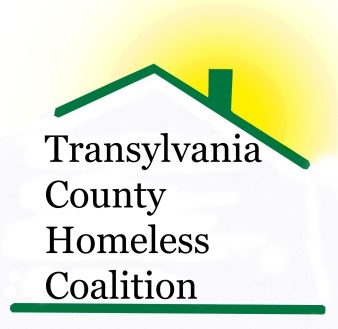 Meeting MinutesLocation: Brevard Housing Authority133 W. Morgan StreetBrevard, NC 28712Date: January 8, 2013Attendees:	Jennifer Flood, Haven				Rhodney Norman, BHA	Caroline Carter, Meridian			Don Rogers, UW & BOL	Shelly Webb, Sharing House			Donna Raspa, Sharing House	Ron Shieve, CONNECT			Beth Branagan, TCS	Louise Egerton, THAPS			Erin Drew, TFP, Con	Ariana DeToro-Forlenza, VA			Emily Lowery, Haven			Meeting called to order 9:00 amAgency UpdatesBrevard Housing Authority- Rhodney says AARP tax service will be starting soon at BHAUnited Way - Received grant for Emergency Food ServicesSharing House - Shelly introduced Donna as new project coordinator to the Getting Ahead Program. This program is modeled after the Circles program without all the over-head. It is peer to peer mentoring. Case load of 33 people is the goal to be served. Middle class and poverty level will be helping each other understand the struggles of each others life.Family Place - Parenting classes, child care providedPreschool age at Rosman location; Tuesdays starting Feb. 3, 2015 5:30 pm- 8 pmSchool age at Brevard location; Thusdays at 5:30 pm – 8 pmParent Chat at Haven Family House is going wellProject CONNECT- Working on the quality of their referral systemTransylvania  County School- Angel Tree Project served 325 children in this county, partnered with Salvation Army to include $50 giftcards to Bi-LoForest Ranger states they have been looking for people living in the woods and have found nobody camping in the woods, and they are trying to verify that contrary to the campaign by Appalachian Ministry  there are not 300 people in the National Forest.Elections were held during this meeting and a unanimous vote to keep the Lead as Jennifer Flood and Co-Lead as Rhodney NormanESG- no reimbursements, do not have a contract for this yearCode Purple- Have used St. Philips, had 6 humans and 1 dog.  Success! Meeting Adjourned at 9:55 amNext Meeting 2/5/2015